Celebrating St. Patrick’s Day at St. Patrick’s Cathedral.As crowds drew in from all entrances of the cathedral, there was a buzz of activity amongst the pews as teachers and students alike greeted each other with firm handshakes and big smiles. The three of us, (Maria Hinen, Vanessa Sayers and I), walked amongst the students from other schools before the mass. It was quite a sight to see student representatives from 300 Catholic schools around the archdiocese, all in one place. The mass itself was solemn, and the hymns were sung by an amazing choir and cantor. Overall, it was an enjoyable experience and I would encourage other leaders and students to attend the feast day in the following years.Kent Mijares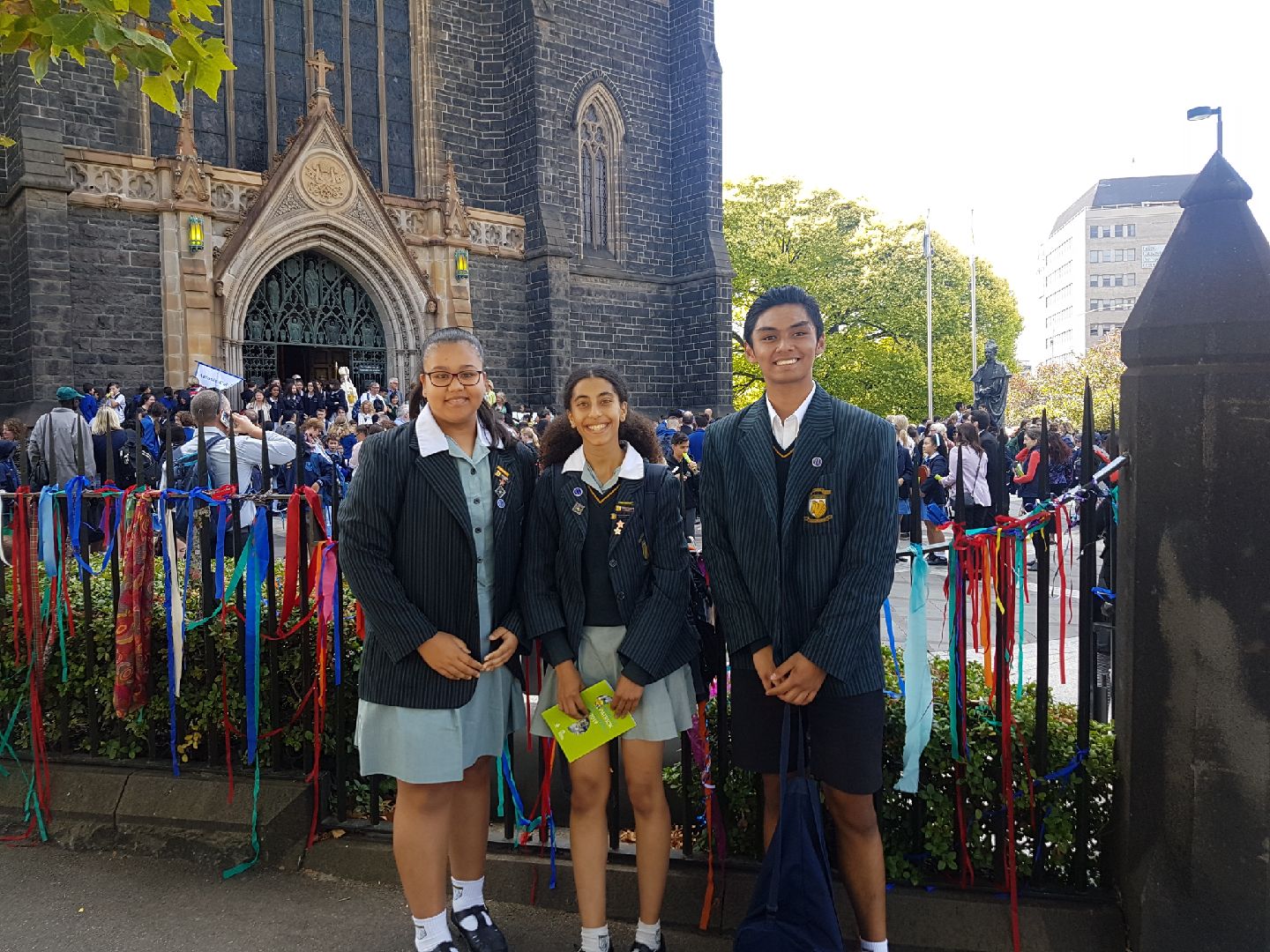 